Valley United Soccer Club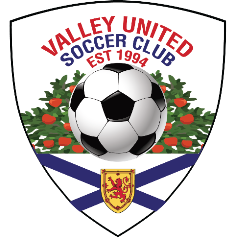 CLUB APPAREL – 2023-24Order FormName - ________________________	Team - _______________________Phone - ________________________	E-Mail - _______________________Sizes Available → YS, YM, YL, AS, AM, AL, AXL, A2XL (not all items available in all sizes – see info form)Items: 	Hoodies ($60)	Training Jackets ($70) 	Training Pants ($50)   	Backpack ($65)	Duffel Bag ($50)	Winter Jacket ($165)		Sackpack ($30)   	Stadium Parkas ($195)    	Training Tees ($30)		Long Sleeved Training shirts ($40)				Subtotal - $______				Tax - $______				                                   TOTAL - $________-------------------------------------------------------------------------------------------------------------------------Soccer Shop Use OnlyTotal Number of Items - ______Total Price -  $__________	Payment Details - _____________Item SIZEPersonal Embroidery Details ($5 each) if anyPrice